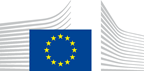 VACANCY NOTICESECONDED NATIONAL EXPERT TO THE EUROPEAN COMMISSIONNature of the tasksWho we are?We are the Platforms Directorate at DG CONNECT.We currently manage the range of policies and regulations applicable to online intermediary services, including the Digital Services Act, the Digital Markets Act, two major new regulatory frameworks for online platforms and other online intermediaries, and the Platform-to-Business Regulation.We are at present preparing for the supervision of the implementation and enforcement of the Digital Services Act and the Digital Markets Act (jointly with DG COMP), which entrust the Commission with the new, globally significant regulatory powers to supervise the largest online platforms in the EU.For this groundbreaking new task, we seek to recruit highly motivated Seconded National Experts with a range of skills to work in the multi-disciplinary enforcement team.Why join us?The Digital Services Act and the Digital Markets Act constitute ground-breaking new digital regulations and are amongst this Commission’s priority actions in the field of digital rules and regulations as part of the policies to build Europe fit for the digital age.1 These mentions are given on an indicative basis only (Art.4 of the SNE Decision).The Commission is now establishing a new regulatory entity within DG CONNECT, in a dedicated ‘PlatformsDirectorate’. Inside this Directorate, the Digital Services Act Enforcement Team will be tasked with the regulatory work, under worldwide unique new powers of the Commission, supervising “very large online platforms” and “very large online search engines”, i.e. those with more than 45 million users in the EU. This will include search engines and platforms such as social media sites, video-sharing platforms, and online market-places.With these ground-breaking new regulatory powers, the Commission will supervise the systems that such online platforms put into place to tackle illegal content, fight disinformation, uphold user rights, and protect user’s health and wellbeing. The team will cooperate closely and seamlessly with the newly established European Centre for Algorithmic Transparency, established at the Commission’s Joint Research Centre. Part of the work will involve scrutinising platforms’ recommender systems and content moderation algorithms, as part of their overall compliance with the DSA.The team will interact with external stakeholders, including the regulated companies, civil society actors and academics, as well as work closely with Member States and relevant third countries and international organisations.JOB DESCRIPTIONJOB DESCRIPTIONOverall purposeOn the basis of the powers delegated to the Commission under the Digital Services Act, the team shall carry out its new supervisory and enforcement tasks.Position 1: Legal officerUnder the supervision of the Head of Unit and deputy Head of Unit, the jobholder would be responsible for providing legal advice and analysis for any of the aspects of the Digital Services Act.Position 2: Data scientistUnder the supervision of the Head of Unit and deputy Head of Unit, the jobholder would be responsible for carrying out tasks related to the technical features of any relevant aspects of the Digital Services Act, including applying data science approaches as relevant.Position 3: EconomistUnder the supervision of the Head of Unit and deputy Head of Unit, the jobholder would be responsible for carrying out economic analysis and providing economic advice for the relevant aspects of the Digital Services Act.Position 4: Policy officerUnder the supervision of the Head of Unit and deputy Head of Unit, the jobholder would be responsible for carrying out general analysis, advice, and carry out projects of a general nature linked to the provisions of the Digital Services Act.DutiesFor all of the above positions, tasks may include, but are not limited to:Contribute to the preparatory phase of the enforcement of the Digital Services Act, by establishing evidence-based approaches, guidelines and analytical frameworks;Contribute to the establishment of sound internal and external procedures and processes, including the relevant internal digital workflows;Engage with relevant stakeholders to gather knowledge and evidence to support the application of the Digital Services Act;Work with entities in scope, Member States, third parties and other stakeholders to prepare the effective implementation of the rules, including by contributing to secondary legislation, guidelines, codes of conducts, or relevant standards;As part of multi-disciplinary case-teams detect, investigate, and analyse potential infringements of the Digital Services Act;Contribute to internal and external knowledge management, training, and communications activities;Contribute to technology foresight projects.Duties may also involve:Carrying out investigations, and in particular inspections, of designated entities and related activities;Contribute to joint investigations carried out with Member States;Carrying out monitoring and control activities.Main qualificationsEligibility criteriaThe following eligibility criteria must be fulfilled by the candidate in order to be seconded to the Commission. Consequently, the candidate who does not fulfil all of these criteria will be automatically eliminated from the selection process.Professional experience: at least three years of professional experience in administrative, legal, scientific, technical, advisory or supervisory functions which are equivalent to those of function group AD;Seniority: candidates must have at least one year seniority with their employer, that means having worked for an eligible employer as described in Art. 1 of the SNE decision on a permanent or contract basis for at least one year before the secondment;Linguistic skills: thorough knowledge of one of the EU languages and a satisfactory knowledge of another EU language to the extent necessary for the performance of the duties. SNE from a third country must produce evidence of a thorough knowledge of one EU language necessary for the performance of his duties.Selection criteriaDiplomauniversity degree orprofessional training or professional experience of an equivalent level in the field(s) : see the profiles described belowProfessional experienceCandidates must have at least 2 years of professional experience in the following areas:The following expertise or professional experience in any of the following areas would also be an advantage for all 4 profiles:Professional experience in an international and multicultural environment;Knowledge/understanding of EU policies in the fields relevant to the profile.Knowledge/experience of regulatory supervision and enforcement in any related domainExperience and understanding of audit & control systems;Procurement procedures involving the EU budget;Additional required competences for all 4 profiles:A proven ability to produce high-quality written output on complex matters, based on multi-disciplinary team work, under tight deadlinesA proven ability to work successfully and autonomously in multi-disciplinary, multi-cultural teamsExcellent interpersonal, communication and problem solving skills;Good organisational skills, capacity to work as a team member and interact with external stakeholders;A constructive and pro-active attitude and the willingness and ability to contribute creatively to the evolving organizational goals.Language(s) necessary for the performance of dutiesExcellent oral and written command of English: spoken and written skills equivalent to level C1 or higher level for working purposes.Submission of applications and selection procedureCandidates should send their application according to the Europass CV format (http://europass.cedefop.europa.eu/en/documents/curriculum-vitae) in English, French or German only to the Permanent Representation / Diplomatic Mission to the EU of their country, which will forward it to the competent services of the Commission within the deadline fixed by the latter. The CV must mention the date of birth and the nationality of the candidate. Not respecting this procedure or deadlines will automatically invalidate the application.Candidates are asked not to add any other documents (such as copy of passport, copy of degrees or certificate of professional experience, etc.). If necessary, these will be requested at a later stage.Candidates will be informed of the follow-up of their application by the unit concerned.Conditions of the secondmentThe secondment will be governed by the Commission Decision C(2008)6866 of 12/11/2008 laying down rules on the secondment to the Commission of national experts and national experts in professional training (SNE Decision).The SNE will remain employed and remunerated by his/her employer during the secondment. He/she will equally remain covered by the national social security system.Unless for cost-free SNE, allowances may be granted by the Commission to SNE fulfilling the conditions provided for in Art. 17 of the SNE decision.During the secondment, SNE are subject to confidentiality, loyalty and absence of conflict of interest obligations, as provided for in Art. 6 and 7 of the SNE Decision.If any document is inexact, incomplete or missing, the application may be cancelled.Staff posted in a European Union Delegation are required to have a security clearance (up to SECRET UE/EU SECRET level according to Commission Decision (EU, Euratom) 2015/444 of 13 March 2015, OJ L 72, 17.03.2015, p. 53).The selected candidate has the obligation to launch the vetting procedure before getting the secondment confirmation.Processing of personal dataThe selection, secondment and termination of the secondment of a national expert requires the Commission (the competent services of DG HR, DG BUDG, PMO and the DG concerned) to process personal data concerning the person to be seconded, under the responsibility of the Head of Unit of DG HR.DDG.B4. The data processing is subject to the SNE Decision as well as the Regulation (EU) 2018/1725.Data is kept by the competent services for 10 years after the secondment (2 years for not selected or not seconded experts).You have specific rights as a ‘data subject’ under Chapter III (Articles 14-25) of Regulation (EU) 2018/1725, in particular the right to access, rectify or erase your personal data and the right to restrict the processing of your personal data. Where applicable, you also have the right to object to the processing or the right to data portability.You can exercise your rights by contacting the Data Controller, or in case of conflict the Data Protection Officer. If necessary, you can also address the European Data Protection Supervisor. Their contact information is given below.Contact informationThe Data ControllerIf you would like to exercise your rights under Regulation (EU) 2018/1725, or if you have comments, questions or concerns, or if you would like to submit a complaint regarding the collection and use of your personal data, please feel free to contact the Data Controller, HR.DDG.B.4, HR-MAIL- B4@ec.europa.eu.The Data Protection Officer (DPO) of the CommissionYou may contact the Data Protection Officer (DATA-PROTECTION-OFFICER@ec.europa.eu) with regard to issues related to the processing of your personal data under Regulation (EU) 2018/1725.The European Data Protection Supervisor (EDPS)You have the right to have recourse (i.e. you can lodge a complaint) to the European Data Protection Supervisor (edps@edps.europa.eu) if you consider that your rights under Regulation (EU) 2018/1725 have been infringed as a result of the processing of your personal data by the Data Controller.To the attention of candidates from third countries: your personal data can be used for necessary checks.Post identification:(DG-DIR-UNIT)CNECT F2Head of Unit:Email address: Telephone:Number of available posts: Suggested taking up duty: Suggested initial duration: Place of secondment:Prabhat Agarwal Prabhat.agarwal@ec.europa.eu+32.2.298715343rd quarter 2023 12 year(s)1☑ Brussels  Luxemburg  Other: ……………..Head of Unit:Email address: Telephone:Number of available posts: Suggested taking up duty: Suggested initial duration: Place of secondment:☑ With allowances		Cost-freeThis vacancy notice is also open tothe following EFTA countries :Iceland  Liechtenstein  Norway  SwitzerlandEFTA-EEA In-Kind agreement (Iceland, Liechtenstein, Norway)the following third countries:the following intergovernmental organisations:This vacancy notice is also open tothe following EFTA countries :Iceland  Liechtenstein  Norway  SwitzerlandEFTA-EEA In-Kind agreement (Iceland, Liechtenstein, Norway)the following third countries:the following intergovernmental organisations:Profile 1: Legal officerLegal analysis in the field of EU law and/ordigital regulationsProfile 2: Data scientist / technologistData science and/or wider relevant technologydomainProfile 3: EconomistEconomic analysis in the field of the digitaleconomy or network industriesProfile 4: Policy officerProfessional experience in a field related to digital policies, digital regulation, or other related and relevant fields, including projectmanagement